U P U T E   Z A  P R I J A V I T E LJ EPrograma/Projekata za financiranje/sufinanciranje izrade nove katastarske izmjere katastarskih općina na području Zagrebačke županije u 2019. godiniI. CILJEVI PROVOĐENJA PRIJAVLJENIH PROGRAMA/PROJEKATAOpći cilj financiranja/sufinanciranja Programa/Projekata izrade nove katastarske izmjere katastarskih općina na području Zagrebačke županije u 2019. godini putem sredstava  osiguranih u Proračunu Zagrebačke županije za 2019. godinu je poticanje dugoročno održivog i teritorijalno uravnoteženog razvoja na cijelom području Zagrebačke županije.Cilj prijavljenog Programa/Projekta mora biti jasno definiran, u skladu s Županijskom razvojnom strategijom Zagrebačke županije do 2020. godine i mjerljiv, sukladno indikatorima provedbe iz točke 2. Uvjeta i kriterija za financiranje Programa/Projekata izrade nove katastarske izmjere katastarskih općina na području Zagrebačke županije („Glasnik Zagrebačke županije“ broj 14/18).II. PRIJAVITELJI jedinice lokalne samouprave	III. PRIHVATLJIVI TROŠKOVIprihvatljivi su svi troškovi za radove i usluge sukladno stavkama iz financijskog plana i troškovnika Programa/Projekta IV. VISINA IZNOSA FINANCIRANJA/SUFINANCIRANJA Maksimalni iznos financiranja/sufinanciranja kojim Zagrebačka županija može sudjelovati po pojedinačnom Programu/Projektu je najviše do iznosa od 1.000.000,00 kn.	Programe/Projekte jedinica lokalne samouprave I., II., III. I IV. stupnja razvijenosti Zagrebačka županija može financirati do 100% iznosa vrijednosti Programa/Projekta,  Programe/Projekte jedinica lokalne samouprave V. i VI. stupnja razvijenosti do 80% iznosa vrijednosti Programa/Projekta, a Programe/Projekte jedinica lokalne samouprave VII. i VIII. stupnja razvijenosti do 60% iznosa vrijednosti Programa/Projekta.V. TRAJANJE I LOKACIJA PROGRAMA/PROJEKTAFinanciranje/sufinanciranje od strane Županije moguće je za jednogodišnje i višegodišnje Programe/Projekte, ali za aktivnosti i dio troškova investicije koji će se realizirati u tekućoj godini. Ukoliko je prijavljeni Program/Projekt dio višegodišnjeg Programa/Projekta i funkcionalne cjeline, prijavitelj je isto dužan navesti i obrazložiti u prijavnom obrascu i po potrebi u dodatnoj dokumentaciji. Aktivnosti i troškovi prijavljeni za financiranje u tekućoj godini moraju biti utvrđeni i planirani kao faza/etapa.Lokacija na kojoj se provodi Program/Projekt mora biti na području Zagrebačke županije, a može biti na području jednog ili više gradova, općina ili mjesta (naselja) u Županiji.VI. OBVEZA POSTUPANJA SUKLADNO UPUTAMA I TEKSTU JAVNOG POZIVAPrijavitelji su u obvezi prijedlog Programa/Projekta izraditi sukladno ovim uputama i tekstu javnog poziva. Prijavitelji su obvezni ispuniti prijavu prijedloga Programa/Projekta na obrascu za prijavu. Uz prijavu u obvezi su dostaviti svu potrebnu dokumentaciju. Obrazac za prijavu dostupan je na službenoj mrežnoj (web) stranici Županije. Prijava izrađena suprotno tekstu javnog poziva i ovim Uputama smatrat će se neprihvatljivom prijavom i kao takva će se odbiti.VII. PREGLED I OCJENA PRIJEDLOGA PROGRAMA/PROJEKTA Pregled i ocjenu pristiglih prijava Programa/Projekata na javni poziv, te prijedlog Odluke o odabiru Programa/Projekta i dodjeli sredstava za financiranje/sufinanciranje izrade nove katastarske izmjere katastarskih općina na području Zagrebačke županije u 2019. godini, provesti će Upravni odjel za prostorno uređenje, gradnju i zaštitu okoliša Zagrebačke županije.Župan donosi Odluku o odabiru Programa/Projekta i dodjeli sredstava za financiranje/sufinanciranje izrade nove katastarske izmjere katastarskih općina na području Zagrebačke županije u 2019. godini. KLASA: 400-02/19-01/01URBROJ : 238/1-18/5-19-04Zagreb, 08. svibnja 2019. 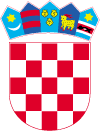 